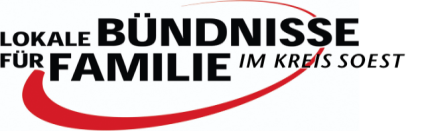 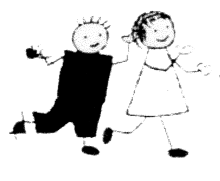 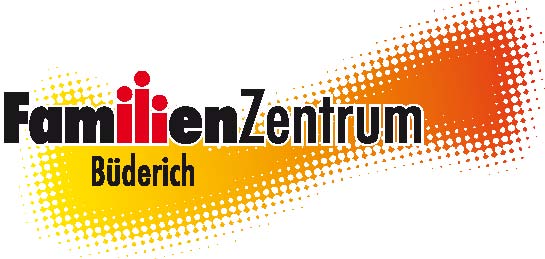 St. Vinzenz Kindergarten BüderichSchlesienstr. 1 59457 Werl                                                               Tel.: 02922 4535 Fax: 02922 840526 vinzenz-buederich@kath-kitas-hellweg.deCorona-KonzeptKindergarten St. VinzenzWerl-BüderichStand 14.05.20InhaltsverzeichnisInhaltsverzeichnis					Seite 2Grundlegende Aspekte				Seite 3-5Umsetzung Kiga St- Vinzenz			Seite 6-15To Do Liste							Seite 16-18Blinde Flecken 						Seite 19Grundlegende AspekteQuellen:„Checkliste zur derzeitigen Arbeitsgestaltung und Rückkehr in den Kita-Alltag“ vom Caritasverband für das Erzbistum Paderborn e. V. Tageseinrichtungen für Kinder„Anlage 3, Anregungen für kompensatorische organisatorische und pädagogische Maßnahmen zur Stärkung des Infektionsschutzes“ vom Ministerium für Kinder, Familie, Flüchtlinge und Integration des Landes Nordrhein-WestfalenRäumliche Aspekte und hygienerelevante Bereiche in Kitas in jeder Art von Betreuungssetting Flure/ Garderobenbereiche Kindergarderobenbereiche ggf. verlegen oder mit “Garderobenstuhl für jedes einzelne Kind“ an der Tür zur Freifläche neu anordnenFlurbereiche möglichst nur mit klaren Regeln bespielen (bspw. Anzahl der Kinder, festgelegte Uhrzeit, nach Reinigung des Flurs könnte dann eine andere Kleingruppe dort spielen etc.)  Ruheräume/Schlafräume Bettenabstand berücksichtigen (personenbezogene Bettwäsche, häufigeres wechseln der Bettwäsche) Kuschelecken auf diese sollten nach Möglichkeit wegen zu engem Kontakt ganz verzichtet werdenMahlzeiten Keine zusammengeschobenen Tische/Tafeln mehr, pro Tischseite einen Sitzplatz anordnen (4 Personen pro Tisch)  Teller, Getränke und Mahlzeiten binnendifferenziert in den Raum holen AußenbereichAußengelände o Einzelne Spielbereiche für unterschiedliche Gruppen einrichten/abgrenzen Flure als Bewegungs- und Spielfläche nur nacheinander /zeitversetzt nach vorheriger Reinigung nutzenÜberschneidung der gruppenspezifischen Kontaktnetze verhindernBring- /Abholsituationen  Hier gilt das Prinzip: Distanzgebot einhalten! Für Eltern: Gebäude betreten nur in Ausnahmefällen mit Absprache und Distanz Flure und Garderoben für Bring- und Abholsituation sperren - Eltern bringen/holen Kinder möglichst über die Freifläche zu und aus den Gruppen ab Möglichst Übergabe an der Gruppentür zur Außenfläche - Mitgebrachtes Spielzeug, Nuckel etc. möglichst separat lagern (Dose, auf dem Garderobenstuhl) Kernhygienemaßnahmen Getränkebars, Frühstücksbuffets sind tabu Bällebad sofort und dauerhaft schließen Wickel/Pflegebereich noch sensibler beachten - Kinder sollten möglichst die Waschräume nur in Begleitung einer erwachsenen Person betreten und nutzen Gemeinsames Händewaschen Personal + Kinder (Modelllernen) und sprachliche Anleitung (Fingerspiel, Händewaschlied einführen und täglich ritualisiert einsetzen)  Naseputzen mit den Kindern thematisieren, anschl. Händewaschen zelebrieren  Abfalleimer mit Deckel notwendig, keinen offenen Papierkorb dafür nutzenZusätzliche Reinigung vor und nach Mahlzeiten, im WC, Hygieneutensilien, von Spielmaterial, Berührungsflächen, Griffe von Türen, Fahrzeugen, Puppenwagen etc. 2) Maßnahmen zur Vermeidung von Kontakten zwischen einzelnen Betreuungsgruppen Identische Tagesabläufe vermeiden: kleine zeitliche Unterschiede ermöglichen ein Nacheinander im Freien, in Waschräumen, für die Mahlzeiten Gruppenbegegnungen im Waschraum vermeiden Flure als Bewegungs- und Spielfläche (nur nacheinander /zeitversetzt nach vorheriger Reinigung) nutzenÜberschneidung der gruppenspezifischen Kontaktnetze verhindern Aufenthalt auf der Freifläche mit deutlicher Trennung für die Kinder und das pädagogische Personal gleichermaßen um Distanz zu regulieren (Flatterbänder von Baustellen, Wimpelketten etc.) und Regeleinführung alternativ zeitliche Verschiebung, ABER: ausreichende Aktivität im Freien bleibt für gesunde Entwicklung der Kinder sehr wichtig! 3) Verbleibende Risiken:Körperkontakt in Pflege und Ankleidesituationen und Mahlzeitenassistenz bei allen Kindern Entwicklungsspezifische Interaktionsmuster: Je jünger die Kinder desto mehr Körperkontakt, proximale Interaktionsmuster wechseln erst im 4. Lebensjahr allmählich in distale Interaktionsmuster (dies bedeutet, dass Kinder je jünger sie sind, den Körperkontakt zur Beziehungs-/Bindungssicherheit benötigen und erst später darauf verzichten können)In Krisensituationen (Trennung, Konflikte, Unfälle, Müdigkeit etc.) verstärkt sich das Bedürfnis nach Nähe. Diese sind oft nicht ohne Körperkontakt zu lösen.4)Weitere wichtige Aspekte:Betreuung des Kindes nur mit Arbeitsbescheinigung der ElternDas Kind muss gesund sein und keine Corona-Typischen Symptome haben. Das gleiche gilt für die Erzieherinnen.In den Notfallgruppen sind dem Kind bekannte Erzieherinnen tätig, allerdings kann aktuell nicht auf Bezugsperson-Regelungen Rücksicht genommen werden. Das gleiche gilt für den Gruppenraum.Schließungstage, Teamtage bzw. können aktuell nicht durchgeführt werden, da die Notfallbetreuung im Vordergrund steht.Geplanter Urlaub von Mitarbeiterin muss genommen werden.Umsetzung Kiga St. VinzenzTo Do-ListenTo Do Liste für täglich/wöchentlichTo Do- Liste Wer muss was bearbeiten/ Wer macht was?Blinde Flecken – Alles was noch fehltDienstplananpassung bei weiteren Kindern und erweiterten der Zeiten.Allgemeine Hygienemaßnahmen, Maßnahmen der Krankheitsprävention: Haupt- verantwortlicheDas ist zu tunEinrichten eines Krisenstabs im Team für Gesamtkoordination (mit hygienebeauftragter Person)  Andrea GasseBarbara LinstaedtAnneli RathAbsprachen führen, Bei BedarfBesondere Ansprechpersonen im Team Andrea GasseBarbara Linstaedt:Planung PersonaleinsatzPlanung NotfallbetreuungKontakt zum TrägerHomepagepflege mit Erlassen usw.Infoweitergabe ans TeamBeschwerden/ÄngsteAbsprache mit den Reinigungs-kräftenAnneli Rath:HygienebestellungAchtung auf Einhaltung der aktuellen MaßnahmenHygiene-maßnahmen mit KindernErledigtDie Raumhygiene überdenken und anpassen (z.B. Desinfektion von Türklinken) Andrea GasseBarbara LinstaedtAnneli RathJeder für seinen Gruppenraum und Waschraum (Türklinken)Büro Andrea Gasse und Barbara LinstaedtIn die To-Do Liste aufgenommenKein Händeschütteln, keine Umarmungen (außer bei Kindern bei Trost etc.), Andere Begrüßungsformenwie Blickkontakt, Lächeln verwendenAlle ErzieherinnenErledigtDesinfektionsmittel steht für die Erwachsenen im Eingangsbereich. Immer benutzen bei Eintritt und Verlassen der Einrichtung.Kinder waschen direkt die Hände beim Eintreten in die Einrichtung.Andrea GasseAlle ErzieherinnenErledigtDesinfektionsmittel steht (nicht zugänglich für Kindern) in jeder Gruppe. Bei Bedarf (Unterstützung beim Nase putzen, etc.) kann die Erzieherin ihre Hände jederzeit desinfizieren.Anneli RathErledigtMülleimer mit Deckel.Zudem werden die Mülleimer jeden Tag geleert.Anneli RathErledigtMülleimer wurden bestelltRegelmäßige Stoßlüftung der Räume (mehrfach täglich) In die To-Do Liste aufgenommenLieferanten die Einrichtungen nicht betreten lassen. AlleIm Windfang können Materialien abgestellt werden.Alle Räume/Waschräume die benutzt werden, werden täglich wie im Hygieneplan hinterlegt gereinigt.Hygienemaßnahmen mit Reinigungskräften besprechen, wenn irgendwas angepasst werden muss. Andrea GasseBarbara LinstaedtAnneli RathBei BedarfUmgang mit Mund/Nasenschutz bei Kindern.Kinder sollen ihn nicht tragen, da die Kinder es mehr als Spielzeug nutzen und untereinander tauschen. Auf Grund des Infektionsschutzes ist dies nicht förderlich.Alle Erzieher achten draufGeklärtUmgang mit Mund/Nasenschutz bei Erziehern.Jeder entscheidet selber ob er der den MNS tragen möchte. Der Träger empfiehlt das tragen.Mittlerweile kennen die Kinder den MNS von ihren Eltern. Den Kindern ist es nicht unbekannt, wenn Erwachsenen ihn tragen.Alle ErzieherinnenEmpfehlung beim Tragen auf was das Team sich verständigt hat:- Beim wickeln/ Hilfestellung beim Toilettengang- Bring und Abholphase bei der Begegnung der Eltern- Erzieher untereinander, wenn sie keine 2 m einhalten können - Mit den Kindern drüber sprechen, warum die getragen werden.Bring- und Abholzeiten Haupt- verantwortlicheDas ist zu tunDie Eingangstür bleibt immer verschlossen, da aktuell das Betretungsverbot gilt.Alle ErzieherinnenImmer abschließenBring- und Abholzeiten über einen größeren Zeitraum verteilen.Bring und Abholzeiten richten sich an den aktuellen Arbeitszeiten der Eltern.Alle Eltern und Erzieherinnen/Kinder an mehreren Stellen in Empfang nehmen. Alle Kinder werden über die Türen über das Außengelände zu ihren Gruppen gebracht und auch dort abgeholt.Die jeweiligen GruppenerzieherinnenAußentüren der GruppenTörchen aufschließenHier den Umgang mit Jacken und Schuhe planen. Garderoben neu ordnen. Evtl die anderen Sachen, wegräumen.Kommunikations-Strukturen: Haupt- verantwortlicheDas ist zu tunWährend des Betretungsverbots systematisch und regelmäßig Kontakt mit den Familien suchen: per Telefon, Briefe, Emails durch die ErzieherinnenMail:Andrea GasseBarbara LinstaedtAlles andere:Alle ErzieherinnenStändig, regelmäßig und nach BedarfAustausch mit den Familien aktiv halten:  Kinder werden zum Geburtstag angerufenTelefonate mit Kindern und Eltern zum aktiven AustauschEntwicklungsgespräche telefonischMöglichkeit Schultüte zu Hause zu bastelnMöglichkeit eine Wundertüte zu bekommen. Alle ErzieherinnenStändig, regelmäßig und bei BedarfElterngespräche überwiegend telefonisch durchführen. Alle Erzieherinnen/Sowohl mit den Kindern als auch den Familien die veränderten Handlungsweisen in aller Ruhe und Ausführlichkeit besprechen, möglicherweise vorab per Post oder Mail erklärenAndreaPer Mail oder auf die HomepageAlle Regeln und Entscheidungen für Kinder, Eltern und Mitarbeiter transparent machen (Fotos, Videos, Symbole, Sprechende Wände, Briefe) Alle im TeamgeklärtBesprechungen im Team in geschlossenen Räumen kürzer als 15 Minuten, mit räumlichem Abstand, in möglichst großen Räumen.Teamsitzungen gibt es aktuell nicht. Planungsgespräche im Team mit 2-4 Personen (wenn sie zwingend erforderlich sind) findet mit mehr als 2m Abstand statt. Nach Möglichkeit, das Gespräch nach draußen verlagern.Alle Erzieherinnen/Arbeitsstrukturen u. pädagogische Themen: Haupt- verantwortlicheDas ist zu tunVermehrt das Außengelände nutzen, unter Beachtung von Abstandsregeln. Aktivitäten großflächig im Außengelände verteilen.Gruppen dürfen nicht gemischt werden. Damit keine weiteren Kontaktnetze entstehen.Alle Erzieherinnen in den Notfallgruppen.Einhaltung der Gruppentrennung.Kleinere feste Gruppen von Kindern und Fachkräften bilden, offene Arbeit kritisch überdenken. Andrea GasseBarbara Linstaedt(Gruppenbildung und Personalplanung)Alle ErzieherinnenUnsere Teiloffene Arbeit kann mit den aktuellen Corona-Auflagen nicht umgesetzt werden.Bis auf weiteres Arbeiten wir in geschlossen, festen GruppenBenutzung von Turnraum und FlurIndividuelle Absprache zwischen den NotfallgruppenNach Reinigung der anderen Gruppe benutzbar.Bei der Personalplanung Mitarbeitende mit erhöhtem Risiko bedenken (z.B. für Aufgaben mit möglichst wenig engerem Kontakt zu anderen Personen einteilen). Alle Erzieherinnen sind im Dienst. An den Tagen wo sie nicht in der aktiven Kinderbetreuung sind, sind sie im Homeoffice mit anderen Aufgaben beschäftigt.Die, die nicht in der Kinderbetreuung eingesetzt werden dürfen sind grundsätzlich im Homeoffice.Alle Erzieherinnen dürfen in der Einrichtung arbeiten, für sie gibt es kein Betretungsverbot.Hygiene und Abstandsregeln müssen dabei stets eingehalten werden.Andrea GasseBarbara Linstaedt Regelmäßiger Austausch bezüglich Personaleinsatz und Aufgaben der Mitarbeiter im Homeoffice.GeklärtWir wissen, wenn wir einsetzen könne/dürfen und wen nicht.Mitarbeiten statten sich eigenverantwortlich mit Homeoffice Aufgaben aus. Wenn möglich / nach Bedarf Erzieherinnenteams gründen, die sich untereinander nicht begegnen Andrea GasseBarbara LinstaedtGeklärtAktuell im Schichtsystem-Wenn die Gruppen größer werden, dann arbeiten immer feste Erzieherinnen zusammen und in einer festen Gruppe.Die Frühstück- und Mittagessens - Situation neu überprüfen und anpassen. Gegessen wird nur im Gruppenraum mit der fest zugeordneten Gruppenkonstellation.Unser „Restaurant“ ist aktuell bis auf weiteres geschlossen.Ausnahme Mittagessen der Notfallgruppe 3.Alle ErzieherinnenMittagessen von Groth wird ab dem 18.05.20 wieder geliefert.Hygiene im WaschraumWie auch zuvor werden Handschuhe beim Wickeln und bei der Hilfestellung beim Toilettengang getragen. Außerdem wird der Wickeltisch auch wie zuvor nach jeder Benutzung desinfiziert.Pampersmüll wird sofort entsorgt.Toiletten/ Waschbecken/ Türklinken werden täglich gereinigt.Seife und Handtücher sind reichlich vorhanden.Beim WC-Gang und Handhygiene werden die Kinder nach Möglichkeit begleitet.Anneli RathAlle ErzieherinnenAlles geregeltHände gründlich und häufig waschen, Umgang mit Taschentüchern, bei Krankheit zu Hause bleiben, Wäsche- und Körperhygiene, Abstand halten besprechen und trainieren mit Kindern und Erzieherinnen. Alle Erzieherinnen(und alle Kinder müssen angeleitet werden)geklärt, Ständig und dauerhaft1)NotfallgruppeElefantengruppeBis 15 Kinder, ab 2 JahreAnneli RathCarina Pownuk seit 16.3.202)NotfallgruppePinguingruppe, ab 2 JahreBis 12 KinderMichaela TimmGaby LutterSeit 20.4.203)Notfallgruppe    IgelgruppeVorschulkinder incl. GeschwisterBis 15 KinderElisabeth BraunHannah OstermannLisa-Marie RiethmüllerAndrea GasseSeit 27.4.204)Notfallgruppe    BärengruppeBis 15 Kinder VorschulkinderNicole LawatschBarbara LinstaedtAb 28.5.20Kontaktnetze so gut es geht reduzieren. Geschwisterkinder kommen aus dem Grund zusammen in eine Gruppe.Alle ErzieherinnenEinhaltungKontaktnetze sollen jederzeit nachvollziehbar sein.(Kontaktnetz = Kontakt zueinander mindestens 15 Minuten, wo der Abstand unter 1,5- 2m war) Tägliche Anwesenheitsliste mit Namen der Erzieherinnen und der Kinder wird während der kompletten Notfallbetreuung geführt.Die jeweiligen Erzieherinnen in den Notfallgruppen.Anwesenheitsliste liegt jeder Gruppe vor.Abschied für die Entlasskinder Personal aus Notfallgruppen 3 und 4Konzept wird aktuell erstellt.Aufnahme neuer KinderPersonal aus Notfallgruppen 1, 2 und 3 und Andrea GasseKonzept wird aktuell erstellt.WasWie häufigVerantwortlichkeitRegelmäßiges Stoßlüften im GruppenraumtäglichMorgens direktundAlle zwei StundenJede GruppeTische und Stühle im Gruppenraum reinigentäglichJede GruppeGarderobenbereiche der Notfallkinder	 reinigen	täglichJede GruppeMülleimer leerenAus Hygienischen Gründen, muss in den Mülleimer ein Tüte.täglichJede GruppeMülleimer Küche leerentäglichBarbara/AndreaSpielzeug in der Gruppe reinigenwöchentlichJede GruppeTelefon in den Gruppen reinigentäglichJede GruppeSpielzeug von draußen reinigenNach Benutzung, wenn die Gruppe wechseltUnd nach BedarfJede GruppeUm kurz vor 7 Uhr beide Törchen aufschließenTäglichCarina und AnneliSchlüssel liegt in der ElefantengruppeUm kurz nach 9 Uhr beide Törchen abschließenTäglichCarina und AnneliSchlüssel liegt in der ElefantengruppeTörchen wird aktuell um 12.15 Uhr auf Grund der Abholung wieder aufgeschlossen.TäglichCarina und AnneliSchlüssel liegt in der ElefantengruppeAnwesenheitsliste in jeder NotfallgruppetäglichJede GruppeKontaktflächen Küchengeräte wie Wasserkocher, Kühlschrank etc. reinigenKontaktfläche Telefone, Briefkasten, Klingel, Kopieren, Waschmaschine etc. reinigenTäglichB15-TücherBarbara und AndreaKontrolle des Hygienematerials und bei Bedarf Bestellung vornehmen.Einmal wöchentlichAnneliWasWerVerantwortlichkeitAb wannAnrufe GeburtstagskinderAufgeteilt zwischen den Kolleginnen in der GruppeSeit der  Schließung 16.03.20Anrufe neue ElternAufgeteilt zwischen den Kolleginnen in der GruppeAb 27.04.20Anrufe Kontaktpflege Aufgeteilt zwischen den Kolleginnen in der GruppeAb 20.4.20Beschäftigung für die Kinder„Wundertüte“Petra Stemann, Anke Müller-Werthschulte, Nicole Lawatsch, Irmgard Sudhoff, Lisa RiethmüllerAb 27.04.20Corona mit den Kindern im Kiga besprechenHand- Hygine erlernenMit allen Notfallkindern.Alle Erzieherinnen in der NotfallbetreungSeit der Notfallbetreung 16.03.20Sowohl mit den Kindern als auch den Familien die veränderten Handlungsweisen in aller Ruhe und Ausführlichkeit besprechen, möglicherweise vorab per Post oder Mail erklärenAndreaEltern per Mail schicken bzw. auf die Homepage setztenPädagogische weitere Aufarbeitung für die  Notfallkindern zum Thema Corona:Das Thema kindgerecht aufarbeiten in Wort und Bild zusammenstellen Hygienemaßnahmen (Hände gründlich und häufig waschen, Umgang mit Taschentüchern, bei Krankheit zu Hause bleiben, Wäsche- und Körperhygiene, Abstand halten) besprechen und trainieren. Information und Orientierung verstärken durch Schilder, in den Waschräumen, erledigt.Plakate - Nicole LawatschUmsetzung Erzieherinnen in den Notfallgruppenz.B. Händewaschplakate im Waschraum, Sanduhr 30 sekunden im Waschraum,Plakate mit Kindern erstellen, wo müssen die Taschentücher hin? Wie niese und huste ich?Plakat mit Kindern erstellen: Was ist Corona? Was ist gut und was ist blöd (Aussicht der Kinder)Alle Regeln und Entscheidungen für Kinder, Eltern und Mitarbeiter transparent machen (z.B. Fotos, Videos, Symbole, Sprechende Wände, Briefe) Alle im TeamPlakate, Corona-Konzept auf der Homepage etc.